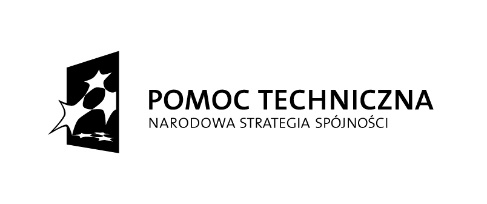 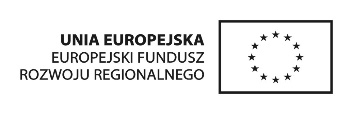        Brzeg, dnia 22 czerwca 2015 rokuOR.IV.042.7.2015  										dot. postępowania na zadanie pn.:Opracowanie studiów wykonalności na zadania inwestycyjne Gminy Olszanka z zakresu poprawy systemu komunikacyjnego poprzez remont i modernizacje dróg gminnych 
i wewnętrznych na terenie Gminy Olszanka pn.:Pakiet nr 7 – Droga wewnętrzna (1-odcinkowa) położona w Pogorzeli (organizowanego w trybie przetargu nieograniczonego)		Działając w oparciu o art. 93 ust. 3 ustawy z dnia 29 stycznia 2004r. Prawo zamówień publicznych (t.j. Dz. U. z 2013r., poz. 907 ze zm.) Zamawiający- Burmistrz Brzegu- informuje, że decyzją Komisji Przetargowej z dnia 22 czerwca 2015r. postanowił unieważnić postępowanie 
w przedmiotowej części zamówienia na podstawie art. 93 ust. 1 pkt 7) ustawy, ponieważ postępowanie jest obarczone niemożliwą do usunięcia wadą uniemożliwiającą zawarcie niepodlegającej unieważnieniu umowy w sprawie zamówienia publicznego.	 	W uzasadnieniu powyższego Zamawiający informuje, że dwóch Wykonawców (BMT POLSKA Sp. z o.o. i Kancelaria VIP Sp. z o.o.) złożyło identyczne oferty w zakresie przyjętych kryteriów wyboru oferty najkorzystniejszej i jednocześnie oferty te zawierają takie same ceny. 
W przypadku tym nie można zastosować mechanizmu przewidzianego w art. 91 ust. 5 oraz nie jest możliwe wybranie oferty na podstawie art. 91 ust. 4 ustawy Prawo zamówień publicznych.Zestawienie złożonych ofert wraz z punktacją przyznaną ofertom w każdym kryterium oceny ofert oraz łączną punktację zawiera poniższa tabela.Jednocześnie Zamawiający informuje, że w postępowaniu oferta żadnego z Wykonawców nie została odrzucona oraz żaden Wykonawca nie został wykluczony z przedmiotowego postępowania.Burmistrz BrzeguJerzy WrębiakNumer ofertyNazwa WykonawcyLiczba pkt w kryterium cena- 95%Liczba pkt w kryterium termin płatności - 5%Łączna ilość punktów7BMT POLSKA Sp. z o.o.ul. Sochaczewska 8, 53-133 Wrocław95,00 pkt5,00 pkt100 pkt14Stowarzyszenie Wspierania Inicjatyw Gospodarczych DELTA PARTNERul. Zamkowa 3A/1, 43-400 Cieszyn48,10 pkt5,00 pkt53,10 pkt21COLLECT CONSULTING S.A.ul. Rolna 14, 40-555 Katowice38,00 pkt5,00 pkt43,00 pkt28Pracownia Projektowa ARCHIDROG Witold Orczyńskiul. Grunwaldzka 21, 60-783 Poznań59,38 pkt5,00 pkt64,38 pkt35Kancelaria VIP Sp. z o.o.ul. Michała Kajki 10/12, 10-437 Olsztyn95,00 pkt5,00 pkt100 pkt37LECH CONSULTING Sp. z o.o.ul. Podmurna 65/1, 87-100 Toruń77,55 pkt5,00 pkt82,55 pkt